OPTIMIZATION after the first meetingAND STRATEGY TOWARDS AE  II-III LEVEL 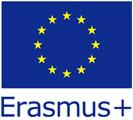 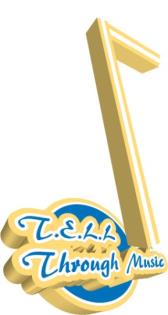 ME (focus on a person)ME (focus on a person)ME AND YOU (communication in pairs)ME AND YOU (communication in pairs)ME AND WE(person in a group)ME AND WE(person in a group)Psycho pedagogical dimensions Thematic blocksPsycho pedagogical dimensionsThematic blocksPsycho pedagogicaldimensionsThematic blocksSelf-  knowingFor example, my biographyMy portraitMy styleMy national identityMy emotions, wishes etc.ReflectingFor example, to describe other persons character, style, personal features, synchronize, to answer in verbal and non-verbal way, role play using musical parameters Forming a groupCommon artistic performance, drawing, dance, musical drama;Presentation in a small groups (4-5 people) and joining together for a bigger performance, pictureSelf-regulationFor example, my biographyMy portraitMy styleMy national identityMy emotions, wishes etc.Attuned communicationFor example, to describe other persons character, style, personal features, synchronize, to answer in verbal and non-verbal way, role play using musical parameters Involving in a groupCommon artistic performance, drawing, dance, musical drama;Presentation in a small groups (4-5 people) and joining together for a bigger performance, pictureSelf-expressionFor example, my biographyMy portraitMy styleMy national identityMy emotions, wishes etc.ImitationDialogueEmpathyFor example, to describe other persons character, style, personal features, synchronize, to answer in verbal and non-verbal way, role play using musical parameters Attuned communication between group membersResponsibility for a group members,cooperationCommon artistic performance, drawing, dance, musical drama;Presentation in a small groups (4-5 people) and joining together for a bigger performance, pictureMAIN TOOL IS MUSIC. ADDITIONAL TOOLS – IT, ENGLISH, EMOTIONAL LITERACYWe focus on a synergy of these components (music+IT+Language+emocions). Or we can take 1-2 components (music+IT; Music+English; or Music+ emotions; or to expand meaning of music and add more arts, for example, music+drawings+ emotions).MAIN TOOL IS MUSIC. ADDITIONAL TOOLS – IT, ENGLISH, EMOTIONAL LITERACYWe focus on a synergy of these components (music+IT+Language+emocions). Or we can take 1-2 components (music+IT; Music+English; or Music+ emotions; or to expand meaning of music and add more arts, for example, music+drawings+ emotions).MAIN TOOL IS MUSIC. ADDITIONAL TOOLS – IT, ENGLISH, EMOTIONAL LITERACYWe focus on a synergy of these components (music+IT+Language+emocions). Or we can take 1-2 components (music+IT; Music+English; or Music+ emotions; or to expand meaning of music and add more arts, for example, music+drawings+ emotions).MAIN TOOL IS MUSIC. ADDITIONAL TOOLS – IT, ENGLISH, EMOTIONAL LITERACYWe focus on a synergy of these components (music+IT+Language+emocions). Or we can take 1-2 components (music+IT; Music+English; or Music+ emotions; or to expand meaning of music and add more arts, for example, music+drawings+ emotions).MAIN TOOL IS MUSIC. ADDITIONAL TOOLS – IT, ENGLISH, EMOTIONAL LITERACYWe focus on a synergy of these components (music+IT+Language+emocions). Or we can take 1-2 components (music+IT; Music+English; or Music+ emotions; or to expand meaning of music and add more arts, for example, music+drawings+ emotions).MAIN TOOL IS MUSIC. ADDITIONAL TOOLS – IT, ENGLISH, EMOTIONAL LITERACYWe focus on a synergy of these components (music+IT+Language+emocions). Or we can take 1-2 components (music+IT; Music+English; or Music+ emotions; or to expand meaning of music and add more arts, for example, music+drawings+ emotions).MUSICMUSICMUSICMUSICMUSICMUSICParameters Melody, rhythm, tempo, timbre, dynamics, harmony....Melody, rhythm, tempo, timbre, dynamics, harmony....Melody, rhythm, tempo, timbre, dynamics, harmony....Melody, rhythm, tempo, timbre, dynamics, harmony....Melody, rhythm, tempo, timbre, dynamics, harmony....StylesModern, folk, classical, barocco, romantic, Middle ages...Modern, folk, classical, barocco, romantic, Middle ages...Modern, folk, classical, barocco, romantic, Middle ages...Modern, folk, classical, barocco, romantic, Middle ages...Modern, folk, classical, barocco, romantic, Middle ages...Musical activitySongs, musical games, folk games, body percussion, improvisation, dance with music, contact improvisation with music, drama with music, listening to the music, presentations about national composers and their music, drawing and listening to the  music, reflections on a music..Songs, musical games, folk games, body percussion, improvisation, dance with music, contact improvisation with music, drama with music, listening to the music, presentations about national composers and their music, drawing and listening to the  music, reflections on a music..Songs, musical games, folk games, body percussion, improvisation, dance with music, contact improvisation with music, drama with music, listening to the music, presentations about national composers and their music, drawing and listening to the  music, reflections on a music..Songs, musical games, folk games, body percussion, improvisation, dance with music, contact improvisation with music, drama with music, listening to the music, presentations about national composers and their music, drawing and listening to the  music, reflections on a music..Songs, musical games, folk games, body percussion, improvisation, dance with music, contact improvisation with music, drama with music, listening to the music, presentations about national composers and their music, drawing and listening to the  music, reflections on a music..Technology Technology English languageEnglish languageEmotional literacyEmotional literacyMIDI keyboardVideo recordsYou tubePower point presentationsApps...MIDI keyboardVideo recordsYou tubePower point presentationsApps...Basic wordsBasic expressionstranslationsCommunication between learners….Basic wordsBasic expressionstranslationsCommunication between learners….Emotional arousal and calmingUnderstanding own persons emotionsEmotional understanding in a group……Emotional arousal and calmingUnderstanding own persons emotionsEmotional understanding in a group……